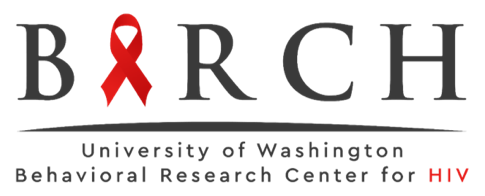 Methodology Pilot AIDS Research Center (M-PARC) Award2024 Request for ApplicationsKey DatesThe University of Washington Behavioral Research Center for HIV (UW BIRCH) invites pilot study applications focused on research methods to help understand and ameliorate the confluence of challenges created by mental health and substance use disorders with HIV risk and infection.Learn more about UW BIRCH: https://depts.washington.edu/uwbirch/ PurposeMental health and substance use disorders are leading causes of morbidity and excess mortality among people living with or at risk for HIV around the globe. Optimal responses to the mental health needs of people living with or at risk for HIV require an understanding of the determinants of and processes underlying mental health, as well as knowing how, where, and when to intervene. The purpose of the BIRCH M-PARC awards is to advance new methods in research related to mental health and HIV.  Responsive applications will propose either a new methodological approach or a novel application of existing methods. Proposed methods may be qualitative, quantitative, or mixed-methods. We expect that this pilot work will lead to a larger extramural grant application.Types of ProjectsProposals must demonstrate a high probability of generating important new methodological approaches or understanding, and should advance the mission of the UW BIRCH center. Pilot grant applications should not be used as bridge funding for existing work.Examples of potential research topics include, but are not limited to:Measurement research, such as novel measurement of a construct important in the HIV context.Innovative exploration of the intersection of HIV, substance use, and mental health in populations with elevated risk of HIV.A new approach to community engagement.Integrative data analysis (IDA) or individual participant data (IPD) meta-analysis methods that pool data from multiple studies to evaluate research hypotheses with greater statistical power.Integrating intensively recorded mHealth data from wearable devices or smartphone apps and behavioral intervention research.Methods to identify and prioritize barriers to implementing evidence-based interventions for mental health, substance use and HIV.Proposals with clear links to integrated care needs of community partners and/or specifically about understanding and addressing health disparities will be prioritized.Eligibility RequirementsApplicants must be a current member of the UW faculty or a PI-eligible research scientist at UW.This mechanism is open to all, both early-career investigators as well more established researchersAll Applicants must become BIRCH membersWe highly encourage applications from members of underrepresented groups. If you have any questions about eligibility, please reach out to uwbirch@uw.eduBudgetOne award of up to $25,000 in direct costs for a one-year project is available from the UW BIRCH M-PARC program. All allowable expenses must adhere to applicable University of Washington policies. Examples of allowable and unallowable expenses are listed in Table 1 below. Please contact your department’s finance lead with any budgetary questions.Table 1.Application FormatApplications must meet the following standards:Submitted as a single PDF filePaper size no larger than standard letter (i.e., 8 ½” x 11”)Margins of at least 0.5 inch (top, bottom, left and right)Single-spacedHighly readable eleven-point (or larger) sans-serif fontSmaller text in figures, graphs, diagrams and charts is acceptable as long as it is legible when the page is viewed at 100%We do not require a specific citation formatEach application must contain the following sections:Completed cover sheet (see page 5: project title, total budget, applicant names)Abstract (250 word maximum)Research Plan (two pages, excluding references, see space suggestions below)Specific Aims and Background and Significance: about 1 pageMethods: about 1 pageResearch team, timeline and future plans: 1 pageBudget and budget justification: 1 pageLetters of Support are not required, but will be accepted. Limit of two.NIH biosketch of the PI or MPI team.Review CriteriaSuccessful pilot grant applications will demonstrate the following:Work toward the development of a new methodological approach or applicationProposed method is clearly linked to research challenges in integrated study and care of mental health or substance use in populations living with or at risk for HIVNIH criteria and scoring (Significance, Approach, Innovation, Investigator, Environment)Potential to lead to future funding (low, moderate, high)Pre-Award Requirements 38TPer NIH policy, UW BIRCH may not release pilot research funds until awardees complete the NIH administrative clearance process. Clearance will require final IRB approval from all participating institutions and documentation of human subjects training from all investigators. This process may take several weeks, so please consider it in your timeline. More information on NIH requirements for international studies can be found at: https://grants.nih.gov/grants/foreign/index.htm38TProjects that are unable to complete the NIH clearance process within one year of award date are at risk of losing fundingPost-Award RequirementsAcknowledgment of UW BIRCH support in publications, presentations or other outputs resulting from the award.Presentation of the study findings in the collaborating schools/departments.Two or three sentence narrative summary of the project and a two paragraph, lay-friendly description of the project, results, and next steps.Permission to use photos and data on UW BIRCH website and promotional materials.Contact UsPlease contact us with any questions regarding this pilot research grant or the application process: Sherly Herrera, BIRCH Program Manager uwbirch@uw.edu Submission InstructionsPlease submit all application materials as one PDF file to uwbirch@uw.edu by 11:59 PM PDT on Thursday, November 19, 2023. The application, letters of support, and any other supporting documentation must be combined into a single PDF.Project InformationApplicant InformationPrincipal Investigator signature: _______________________________________         Abstract Please provide a description (250 words or less) of your project appropriate for a lay reader. Research PlanPlease provide a narrative description of your proposed project. Your description must include your project aims, description of the problem to be addressed, and your proposed plan, design, and methods. Limit of two pages, including tables and visuals, but excluding references. References, if needed, should be included as an appendix to the two-page research plan.Research team, timeline, and future plansDescribe the qualifications of each team member and roles of the research team. Illustrate how each investigator’s experience will contribute to the overall collaborative effort. Provide a timeline for the proposed work, and describe how the work will support a grant application to federal or foundation funders. List PERSONNEL (Applicant organization only)
  Use Cal, Acad, or Summer to Enter Months Devoted to Project  Enter Dollar Amounts Requested (omit cents) for Salary Requested and Fringe BenefitsPHS 398 (Rev. 03/2020 Approved Through 02/28/2023)	OMB No. 0925-0001Budget Justification Detail expenses listed above and explain how funds will be used. For example, please describe purposes and types of supplies, each piece of proposed equipment over $2,000, the number of proposed trips, travel destinations and purpose, total travelers, “other” expenses, and so forth. If other sources of funding are being combined with this award to carry out the proposed research, it is critical to address the ways in which the other funding will be used to complete the study or complement the population health pilot award. Limit your description to one page.Statement of SupportIf a funding match is proposed, you must submit a statement of support from the school/college/department. Signatures are required from the department chair (or dean, if the school/college does not have departments). Electronic signatures or an email confirmation of support (attached as a .pdf) are acceptable.   NIH Biosketches of PI or MPI teamBiosketch format and instructions here. ItemsDate DueRFA ReleasedSeptember 18, 2023Applications DueNovember 19, 2023 at 11:59 pm PSTNotification December 10, 2023Estimated Period of PerformanceJanuary 1, 2024 – December 31, 2024Allowed expenses include:Unallowable expenses include:Personnel (i.e., salaries and benefits for faculty, research staff and students)Equipment, materials, and suppliesTravel, including air fare, transportation, and per diem lodging, meals and expenses (subject to all UW travel policies)Tuition for graduate studentsOther direct costs related to the project (must detail the expense and include rationale)Patent costsOffice suppliesHosting expenses (e.g., receptions, alcohol)Marketing effortsSubmission dateTitle of ProjectTotal amount requestedPrincipal InvestigatorPrincipal InvestigatorNameTitleDepartmentContact InformationContact InformationEmailPhoneProgram Director/Principal Investigator (Last, First, Middle):DETAILED BUDGET FOR INITIAL BUDGET PERIOD—Direct Costs OnlyDIRECT COSTS ONLYDETAILED BUDGET FOR INITIAL BUDGET PERIOD—Direct Costs OnlyDIRECT COSTS ONLYFROMTHROUGHDETAILED BUDGET FOR INITIAL BUDGET PERIOD—Direct Costs OnlyDIRECT COSTS ONLYDETAILED BUDGET FOR INITIAL BUDGET PERIOD—Direct Costs OnlyDIRECT COSTS ONLYNAMEROLE ON
PROJECTCal.MnthsAcad.MnthsSummerMnthsSummerMnthsINST.BASE
SALARYSALARY
REQUESTEDFRINGE
BENEFITSFRINGE
BENEFITSTOTALPD/PISUBTOTALSSUBTOTALSSUBTOTALSSUBTOTALSSUBTOTALSSUBTOTALSSUBTOTALSCONSULTANT COSTSCONSULTANT COSTSCONSULTANT COSTSCONSULTANT COSTSCONSULTANT COSTSCONSULTANT COSTSCONSULTANT COSTSCONSULTANT COSTSCONSULTANT COSTSCONSULTANT COSTSEQUIPMENT  (Itemize)EQUIPMENT  (Itemize)EQUIPMENT  (Itemize)EQUIPMENT  (Itemize)EQUIPMENT  (Itemize)EQUIPMENT  (Itemize)EQUIPMENT  (Itemize)EQUIPMENT  (Itemize)EQUIPMENT  (Itemize)EQUIPMENT  (Itemize)SUPPLIES  (Itemize by category)SUPPLIES  (Itemize by category)SUPPLIES  (Itemize by category)SUPPLIES  (Itemize by category)SUPPLIES  (Itemize by category)SUPPLIES  (Itemize by category)SUPPLIES  (Itemize by category)SUPPLIES  (Itemize by category)SUPPLIES  (Itemize by category)SUPPLIES  (Itemize by category)TRAVELTRAVELTRAVELTRAVELTRAVELTRAVELTRAVELTRAVELTRAVELTRAVELINPATIENT CARE COSTS		     INPATIENT CARE COSTS		     INPATIENT CARE COSTS		     INPATIENT CARE COSTS		     INPATIENT CARE COSTS		     INPATIENT CARE COSTS		     INPATIENT CARE COSTS		     INPATIENT CARE COSTS		     INPATIENT CARE COSTS		     INPATIENT CARE COSTS		     OUTPATIENT CARE COSTS		     OUTPATIENT CARE COSTS		     OUTPATIENT CARE COSTS		     OUTPATIENT CARE COSTS		     OUTPATIENT CARE COSTS		     OUTPATIENT CARE COSTS		     OUTPATIENT CARE COSTS		     OUTPATIENT CARE COSTS		     OUTPATIENT CARE COSTS		     OUTPATIENT CARE COSTS		     ALTERATIONS AND RENOVATIONS  (Itemize by category)ALTERATIONS AND RENOVATIONS  (Itemize by category)ALTERATIONS AND RENOVATIONS  (Itemize by category)ALTERATIONS AND RENOVATIONS  (Itemize by category)ALTERATIONS AND RENOVATIONS  (Itemize by category)ALTERATIONS AND RENOVATIONS  (Itemize by category)ALTERATIONS AND RENOVATIONS  (Itemize by category)ALTERATIONS AND RENOVATIONS  (Itemize by category)ALTERATIONS AND RENOVATIONS  (Itemize by category)ALTERATIONS AND RENOVATIONS  (Itemize by category)OTHER EXPENSES  (Itemize by category)OTHER EXPENSES  (Itemize by category)OTHER EXPENSES  (Itemize by category)OTHER EXPENSES  (Itemize by category)OTHER EXPENSES  (Itemize by category)OTHER EXPENSES  (Itemize by category)OTHER EXPENSES  (Itemize by category)OTHER EXPENSES  (Itemize by category)OTHER EXPENSES  (Itemize by category)OTHER EXPENSES  (Itemize by category)CONSORTIUM/CONTRACTUAL COSTSCONSORTIUM/CONTRACTUAL COSTSCONSORTIUM/CONTRACTUAL COSTSCONSORTIUM/CONTRACTUAL COSTSCONSORTIUM/CONTRACTUAL COSTSDIRECT COSTSDIRECT COSTSDIRECT COSTSDIRECT COSTSSUBTOTAL DIRECT COSTS FOR INITIAL BUDGET PERIOD (Item 7a, Face Page)SUBTOTAL DIRECT COSTS FOR INITIAL BUDGET PERIOD (Item 7a, Face Page)SUBTOTAL DIRECT COSTS FOR INITIAL BUDGET PERIOD (Item 7a, Face Page)SUBTOTAL DIRECT COSTS FOR INITIAL BUDGET PERIOD (Item 7a, Face Page)SUBTOTAL DIRECT COSTS FOR INITIAL BUDGET PERIOD (Item 7a, Face Page)SUBTOTAL DIRECT COSTS FOR INITIAL BUDGET PERIOD (Item 7a, Face Page)SUBTOTAL DIRECT COSTS FOR INITIAL BUDGET PERIOD (Item 7a, Face Page)SUBTOTAL DIRECT COSTS FOR INITIAL BUDGET PERIOD (Item 7a, Face Page)SUBTOTAL DIRECT COSTS FOR INITIAL BUDGET PERIOD (Item 7a, Face Page)$CONSORTIUM/CONTRACTUAL COSTSCONSORTIUM/CONTRACTUAL COSTSCONSORTIUM/CONTRACTUAL COSTSCONSORTIUM/CONTRACTUAL COSTSCONSORTIUM/CONTRACTUAL COSTSFACILITIES AND ADMINISTRATIVE COSTSFACILITIES AND ADMINISTRATIVE COSTSFACILITIES AND ADMINISTRATIVE COSTSFACILITIES AND ADMINISTRATIVE COSTSTOTAL DIRECT COSTS FOR INITIAL BUDGET PERIOD  TOTAL DIRECT COSTS FOR INITIAL BUDGET PERIOD  TOTAL DIRECT COSTS FOR INITIAL BUDGET PERIOD  TOTAL DIRECT COSTS FOR INITIAL BUDGET PERIOD  TOTAL DIRECT COSTS FOR INITIAL BUDGET PERIOD  TOTAL DIRECT COSTS FOR INITIAL BUDGET PERIOD  TOTAL DIRECT COSTS FOR INITIAL BUDGET PERIOD  TOTAL DIRECT COSTS FOR INITIAL BUDGET PERIOD  TOTAL DIRECT COSTS FOR INITIAL BUDGET PERIOD  $Funding match for: ______________________Funding match for: ______________________School/College/DepartmentChair (or Dean)Chair (or Dean) EmailFaculty ApplicantSchool/College/Dept. Cost Responsibility (if applicable)I acknowledge and support this application. If successful, my school/college/department will also contribute the amount listed above and will be responsible for administering all requested funds.I acknowledge and support this application. If successful, my school/college/department will also contribute the amount listed above and will be responsible for administering all requested funds.Chair (or Dean) Signature